Instructor Set up:  Lab Quiz Two, 182Station One:Microscope:  Cardiac Muscle  Cardiac Muscle(A)  cardiac muscle is multinucleateStation TwoChoose one of the images for question three.  There are four version to choose from.   Each of the four valves are represented by an image.  Add the correct valve to your key.Station Three:  heart specimenChoose one of the locations for station three: Heart with marker at left ventricle.  Please use a cut specimen so the students can see the thickness of the left ventricle.  Or Heart with marker at right auricle.  Left ventricle or Right auricle, depending on which specimen you haveApex = (d),   Base = (a)Station Four:  Heart specimenChoose one of the following for station four: Chordae tendinae (try to position the marker not too close to the valve, and not too close to the papillary muscle)Or Papillary muscle  Chordae tendinae or papillary muscle, depending on the specimen you have“Lubb” = (b),   “Dubb” = (c)Station Five:Image.  Choose AV node or SA node to display They have been asked not to use abbreviations.  Look for Atrioventricular node or Sinoatrial node.  Be forgiving on the spelling. Station SixMicroscope: Center an artery in the field of viewOr  Center a vein in the field of viewArtery or vein, depending on the field of viewBlood pressure =  (d),   pulse = (c)Station Seven:Choose one of the three EKG wave form images There are three waves to choose from.  If students have “P” rather than “Pwave” that’s fine.  Also give credit if they tell you the state of deplolarization/repolarization, as long as it is correct for that wave.  If they mention “contraction”, then they’ve missed the point and get no credit. Station Eight:  Heart specimen  Two markers (choose one AV valve and one semilunar):   Marker at tricuspid valveOr  Marker at mitral valve And  Marker at pulmonary semilunar valveOr Marker at aortic semilunar valve Tricuspid valve or Mitral valve, depending on the specimenPulmonary semilunar or aortic semilunar.  If the students put “aortic” without semilunar, give them credit.  Same applies for pulmonary. Station Nine:  Human/heart model.  Two markers (choose between aorta/pulmonary trunk for one and pulmonary artery/pulmonary vein for the second) Marker at aortaOr Marker at pulmonary trunk And Marker at pulmonary arteryOr Marker at pulmonary vein  Aorta or pulmonary trunk.  Pulmonary artery or pulmonary vein.  Station TenImage and questions (provided).  Two versions available Radial artery  17.  (c) 16.  Ulnar artery   17.  (c) Station ElevenImage and questions (provided).  Two versions available18.   (c) external carotid   19.  (b) occipital artery18.  (b) internal carotid     19.  (b) vertebralStation TwelveQuestions only, one version20.  (b) towards the nose21.  (c) when listening for blood pressureStation ThirteenImage and questions (provided).  Two versions22.  Carotid artery  (Common carotid also acceptable)  23.  (a) gonadal22.  Femoral artery    23.  (c) external iliacStation FourteenImage and questions (provided).  Two versions24.  systolic = (a)   25.  Femoral artery24.  diastolic = (b)  25.  Tibialis anterior artery (Anterior tibial artery)Because this quiz format is more “mix and match” in being able to set it up, I am not providing a formal answer key.  Build your key based on the images and anatomy you choose.  Name_____________________________		Date___________________  Sec# _______ ________________________________________________________Circle one:  	a	b	c	d	eCircle one:  	a	b	c	d	e________________________________________________________Circle one:  	a	b	c	d	e________________________________________________________Circle one:  	a	b	c	d	e________________________________________________________Circle one:  	a	b	c	d	eCircle one:  	a	b	c	d	e________________________________________________________________________________________________________________________________________________________________________________________________________________________________________________________________________________________________________________________________________________Circle one:  	a	b	c	d	eCircle one:  	a	b	c	d	eCircle one:  	a	b	c	d	eCircle one:  	a	b	c	d	eCircle one:  	a	b	c	d	e________________________________________________________Circle one:  	a	b	c	d	eCircle one:  	a	b	c	d	e________________________________________________________Station One: Identify the tissue type in the field of view. Which of the following statements below is false?Cardiac muscle is multinucleateCardiac muscles use intercalated discs to increase communication speed. Cardiac muscles are branchedCardiac muscles are involuntaryCardiac muscles are striatedStation TwoQuestion 3: This valve is auscultated at the right sternal margin and at the 2nd intercostals space Aortic valvePulmonary valveTricuspid valve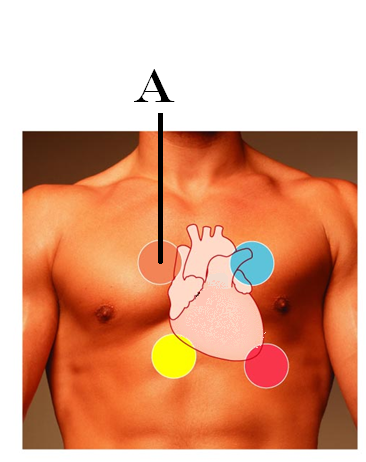 Mitral valveStation TwoQuestion 3: This valve is auscultated at the second intercostals space and the left sternal margin Tricuspid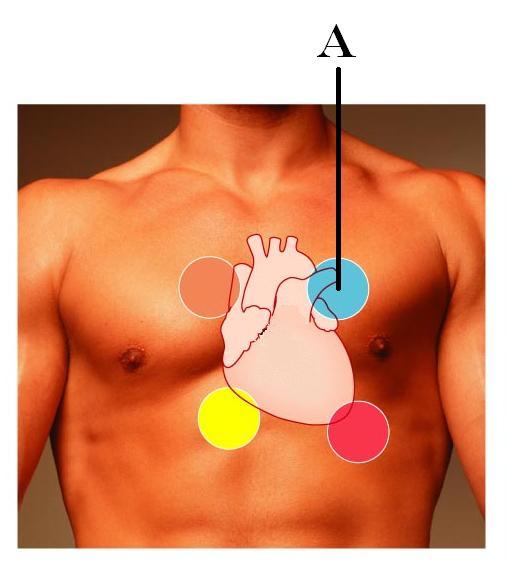 MitralPulmonary semilunarAortic semilunar Station TwoQuestion 3: This valve is auscultated at the 5th intercostals space, mid clavicular line Pulmonary semilunarAortic semilunar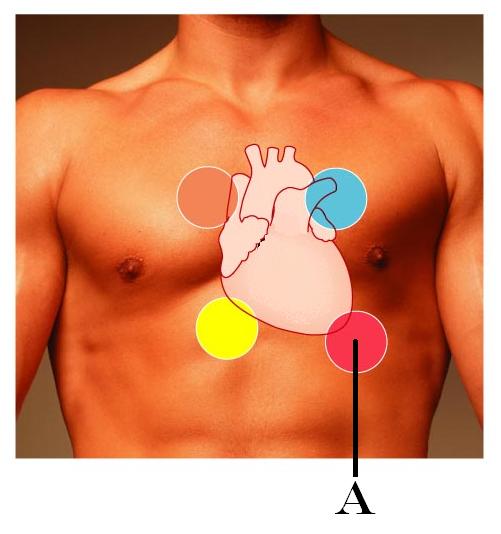 BicuspidTricuspid Station TwoQuestion 3: This valve is auscultated at the 5th intercostals space, right sternal margin Mitral valveTricuspid valveAortic semilunar valvePulmonary semilunar valve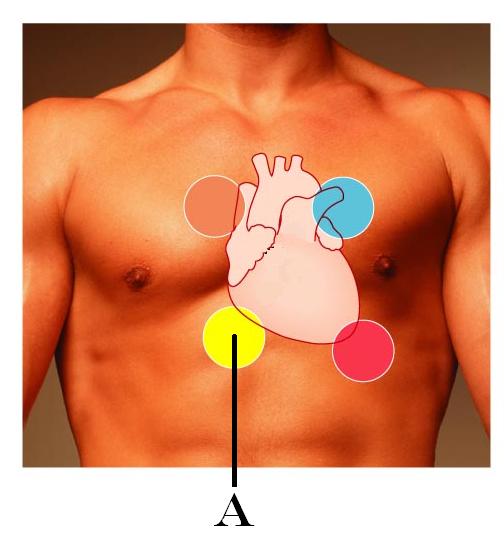 Station Three4.   Identify the structure at the marker5.  The apex of the heart is located2nd intercostals space3rd intraclavicular spaceDeep to the manubrium5th intercostals space4th intercostals spaceStation Three4.  Identify the structure at the marker5.  The base of the heart is located at 2nd intercostals space3rd intraclavicular spaceDeep to the manubrium5th intercostals space4th intercostals spaceStation Four6.  Identify the structure at the marker7.  The “lubb” sound is caused by 	a.  the opening of the interventricular foramen	b.  the closing of the atrioventricular valves	c.  the closing of the semilunar valves	d.  the collapse of the aorta	e.  the firing of the sinoatrial node Station Four6.  Identify the structure at the marker7.  The “dubb” sound is caused by 	a.  the opening of the interventricular foramen	b.  the closing of the atrioventricular valves	c.  the closing of the semilunar valves	d.  the collapse of the aorta	e.  the firing of the sinoatrial node Station Five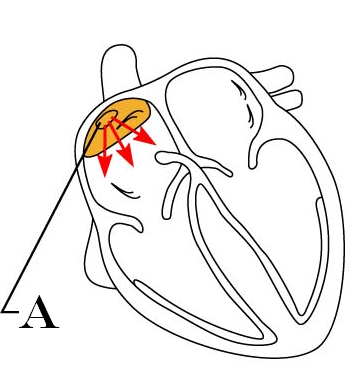 8.  This structure is associated with the conductive system of the heart.  What it is?  If there is an abbreviation for it, please do NOT use it.  Station five8.  This structure is associated with the conductive system of the heart.  What it is?  If there is an abbreviation for it, please do NOT use it.  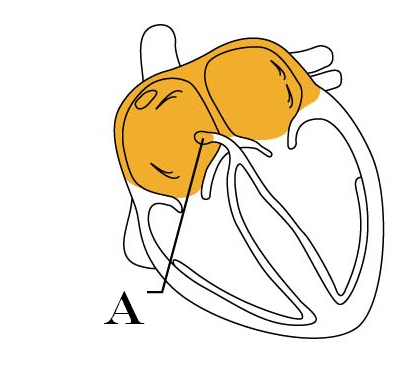 Station Six:9.  Identify the image in the field of viewLymphatic capillaryVeinArtery Cardiac muscle tissueSkeletal muscle tissue10.  Which artery is most often used when determining blood pressure?	a.  radial artery	b.  carotid artery	c.  vertebral artery	d.  brachial artery	e.  femoral arteryStation Six:9.  Identify the image in the field of view Lymphatic capillaryVeinArtery Cardiac muscle tissueSkeletal muscle tissue10.  Which artery is commonly used to determine pulse?Deep femoral arteryExternal iliac arteryRadial arteryBrachial arteryAxillary arteryStation Seven11.  Identify this wave of the EKG (indicated by the arrow)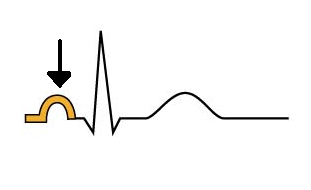 Station Seven11.  Identify this wave of the EKG (indicated by the arrow)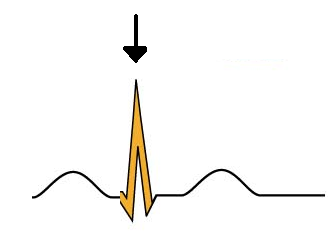 Station Seven11.  Identify this wave of the EKG (indicated by the arrow)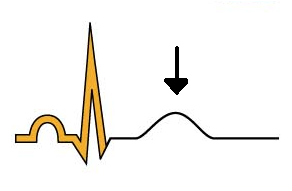 Station Eight12.  Identify the structure at the marker13.  Identify the structure at the markerStation Nine14.   Identify the marked structure15.  Identify the marked structure Station Ten16.  Identify the artery on the image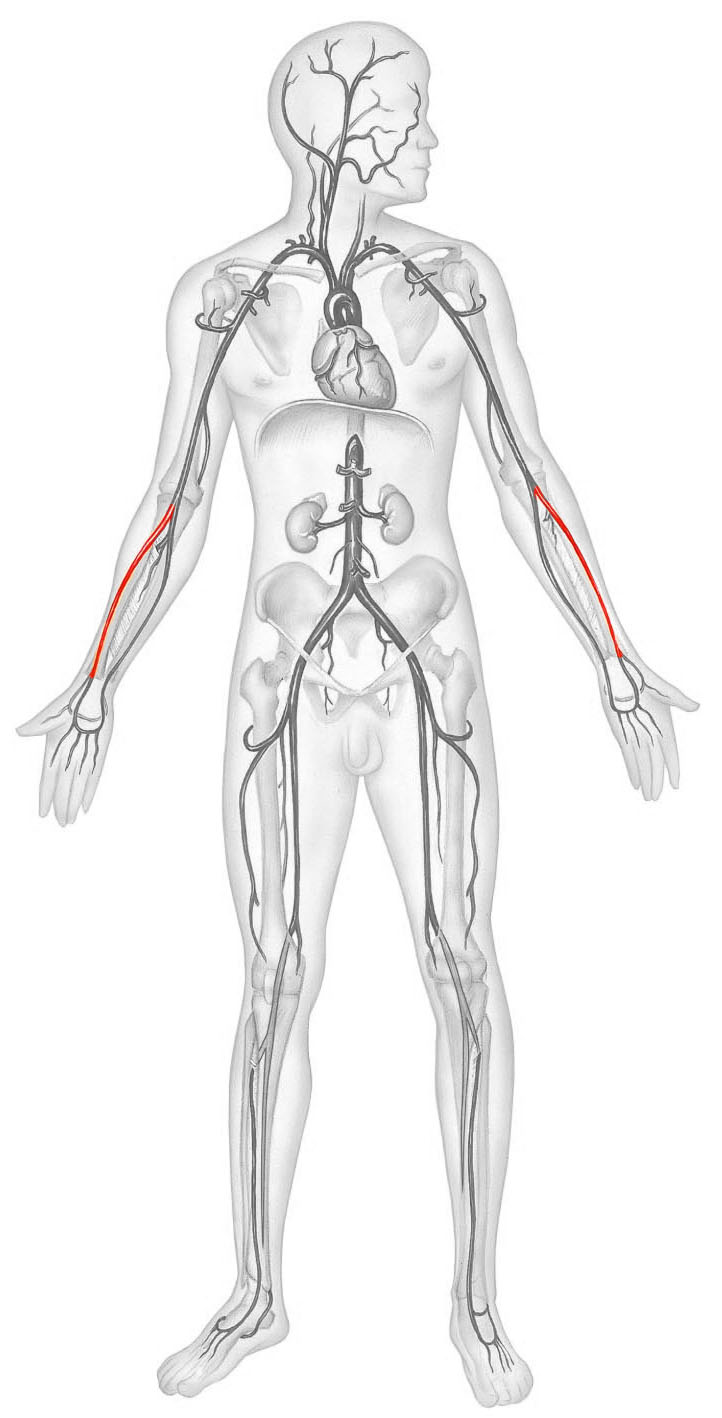 17.  Which of the following arteries carries deoxygenated blood?	a.  Subclavian artery	b.  Pleural artery	c.  Pulmonary artery	d.  Coronary artery	e.  all arteries carry oxygenated bloodStation Ten16.  Identify the artery on the image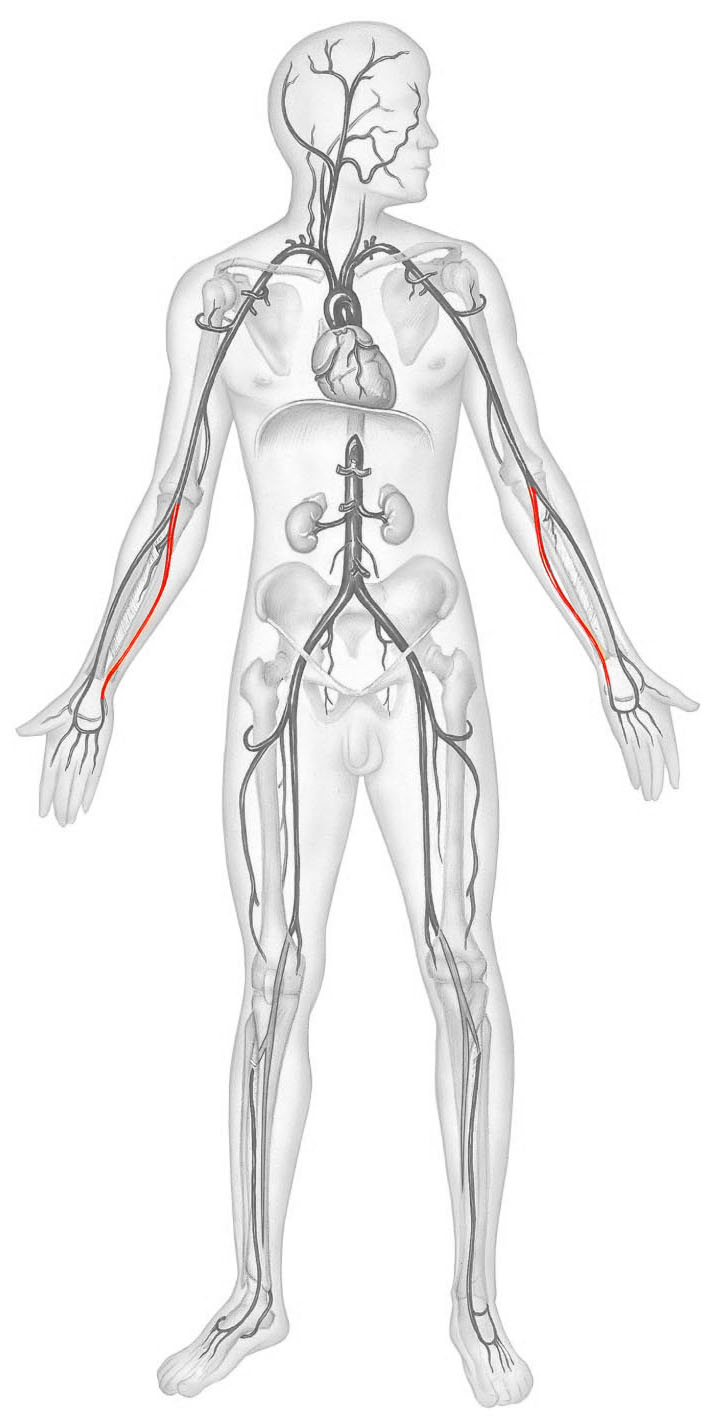 17.  Which of the following veins carries oxygenated blood?	a.  Subclavian vein	b.  Jugular vein	c.  Pulmonary vein	d.  Coronary sinus	e.  all veins carry deoxygenated bloodStation Eleven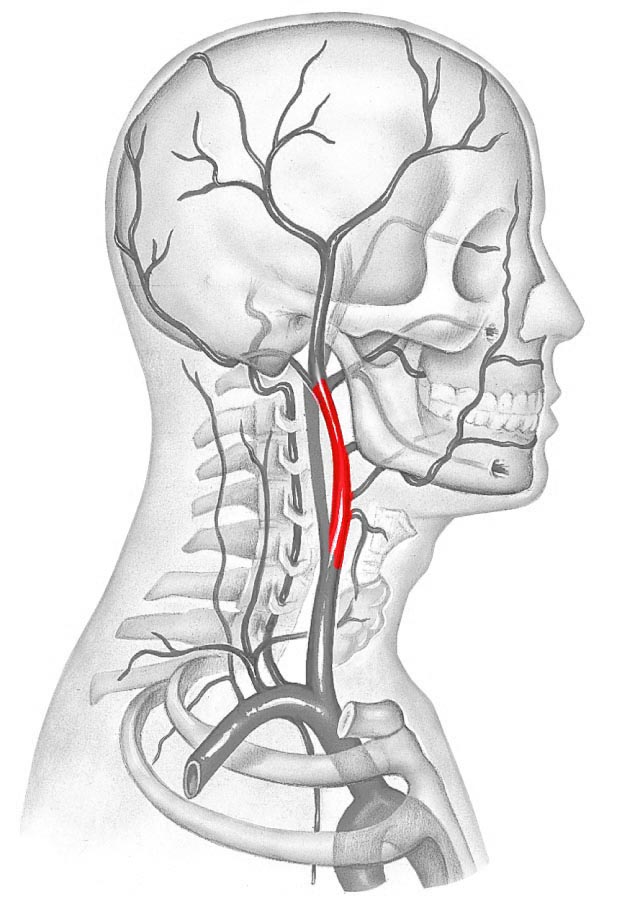 18.  Identify the artery on the image to the rightThyrocervical arteryInternal carotid arteryExternal carotid arteryCommon carotid arteryFacial artery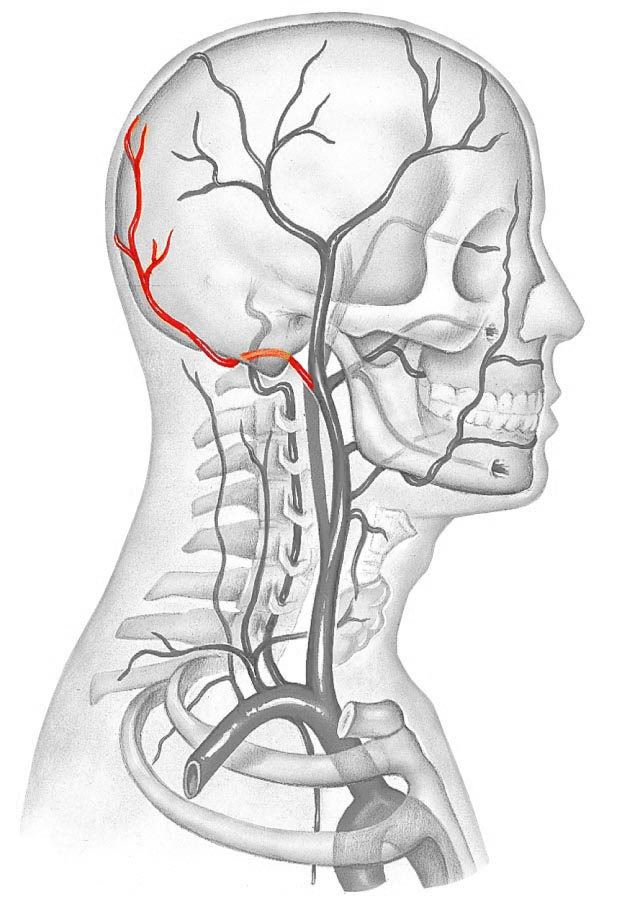 19.  Identify the artery on the image to the leftCraniosacral arteryOccipital arteryBasilar arteryInferior vertebral arteryPosterior cranial arteryStation Eleven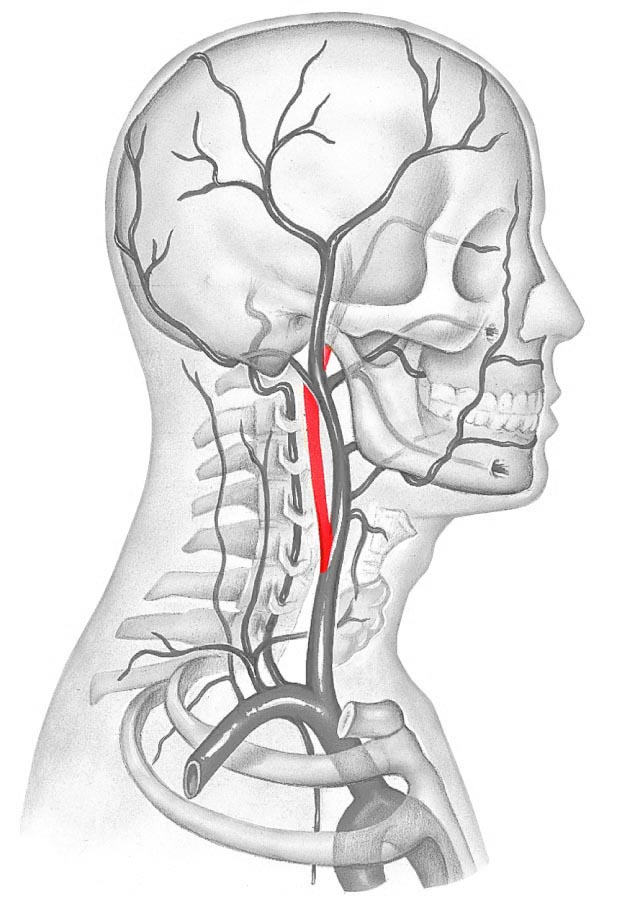 18.  Identify the artery on the image to the rightThyrocervical arteryInternal carotid arteryExternal carotid arteryCommon carotid arteryFacial artery19.  Identify the artery on the image to the left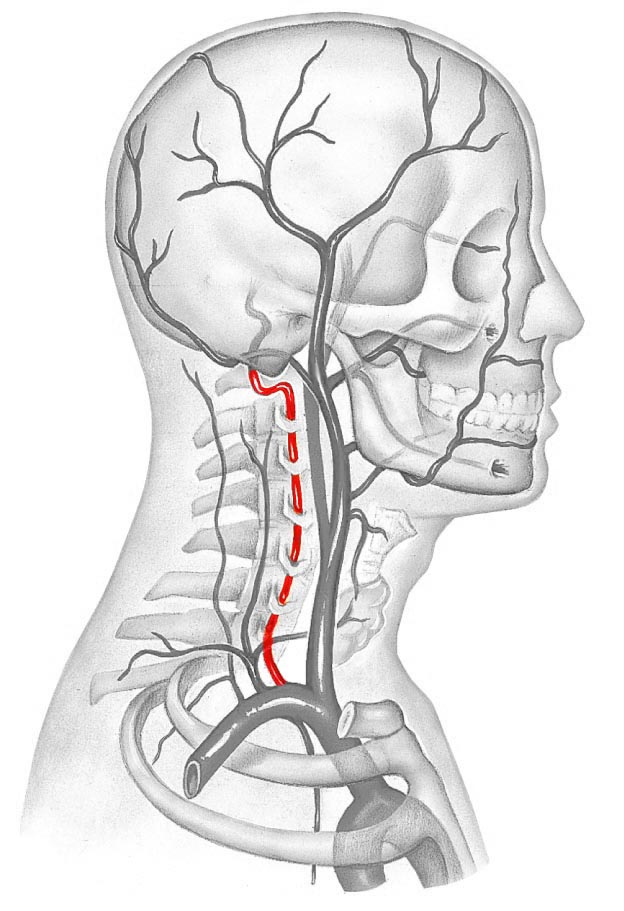 Basilar arteryVertebral arteryInternal carotid arteryOccipital arteryPosterior cranial arteryStation Twelve20.  When using a stethoscope, which way should the ear pieces be directed?	a.  towards the back of the head	b.  towards the nose	c.  straight in to the ear	d.  angled slightly up	e.  it will not make a difference 21.  When do you expect to hear the Karotkoff sounds?	a.  when using a stethoscope to listen to the mitral valve	b.  when using a stethoscope to listen to the aortic valve	c.  when using a stethoscope to determine blood pressure	d.  When using a stethoscope to listen to radial pulse	e.  When using a stethoscope to determine lung soundsStation Thirteen22.  Which artery is being palpated at the location indicated in order to determine pulse?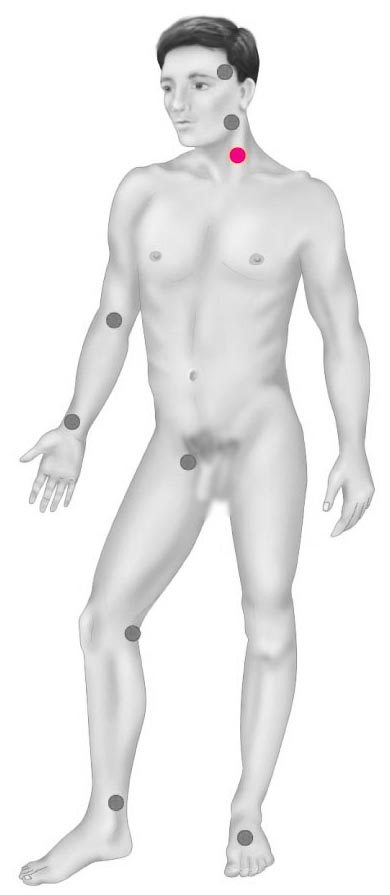 23.  The abdominal aorta branches into the _______ before entering the ovary. 	a.  gonadal artery	b.  fallopian artery	c.  uterine artery	d.  feminine artery	e.  medullary arteryStation Thirteen22.  Which artery is being palpated at the location indicated in order to determine pulse?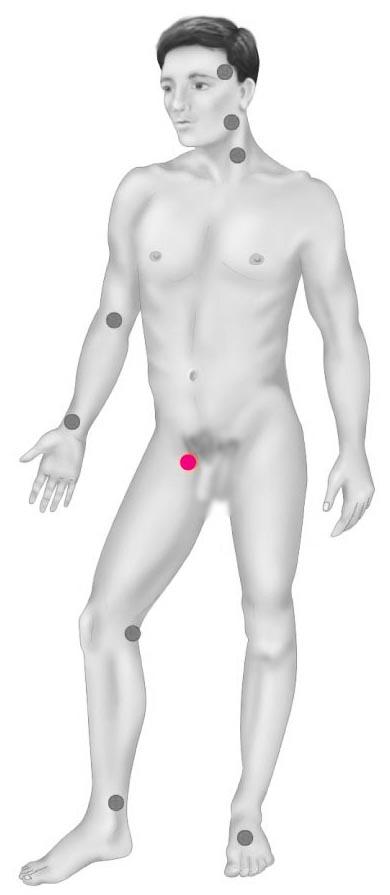 23.  The common iliac artery  branches into the _______ before becoming the femoral artery. 	a.  common gonadal artery	b.  internal iliac artery	c.  external iliac artery	d.  common tibial artery	e.  great saphenous arteryStation fourteen 24.   Systole pressure is 	a.  the pressure in the arteries during ventricular contraction	b.  the pressure in the arteries during ventricular relaxation	c.  the pressure in the veins during ventricular contraction	d.  the pressure in the veins during ventricular relaxation	e.  the sum of the pressures in the arteries and the veins during the cardiac cycle25.  Identify the artery in the image. 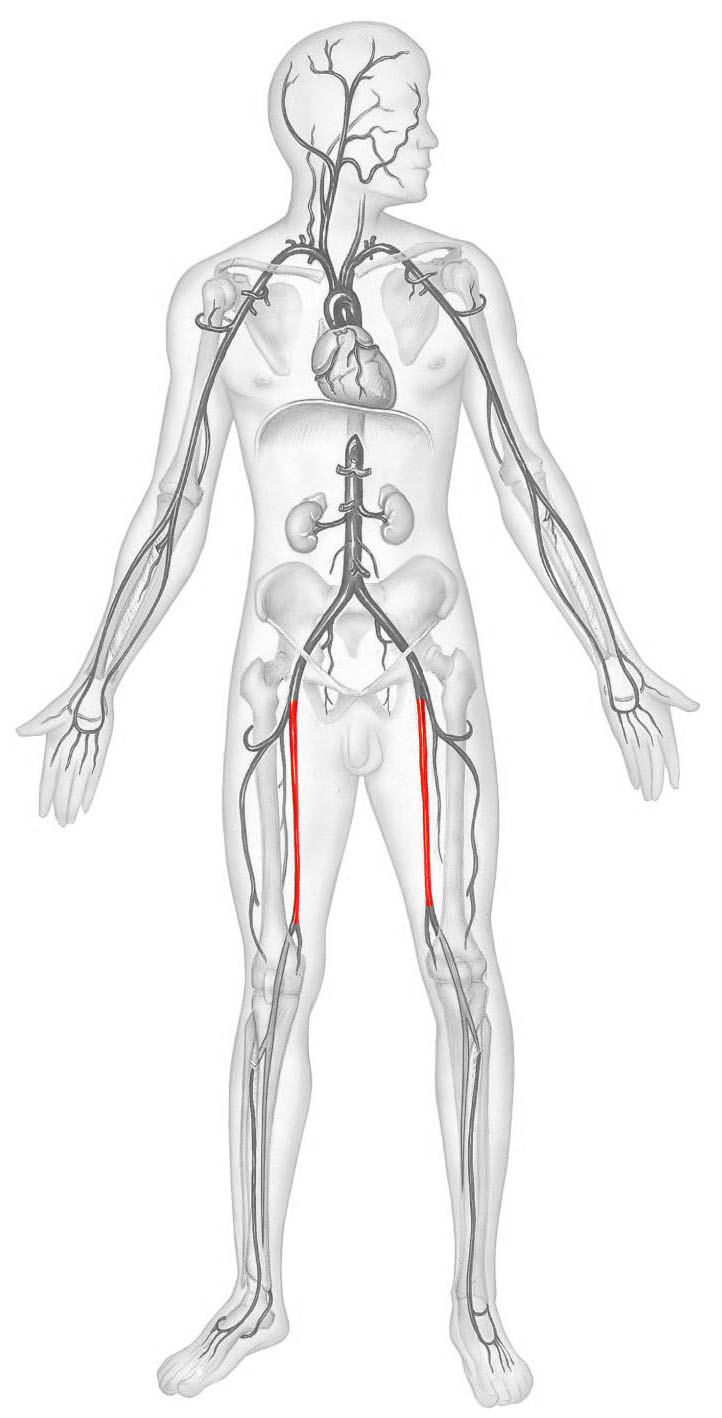 Station fourteen 24.   Diastolic pressure is 	a.  the pressure in the arteries during ventricular contraction	b.  the pressure in the arteries during ventricular relaxation	c.  the pressure in the veins during ventricular contraction	d.  the pressure in the veins during ventricular relaxation	e.  the sum of the pressures in the arteries and the veins during the cardiac cycle25.  Identify the structure in the image. 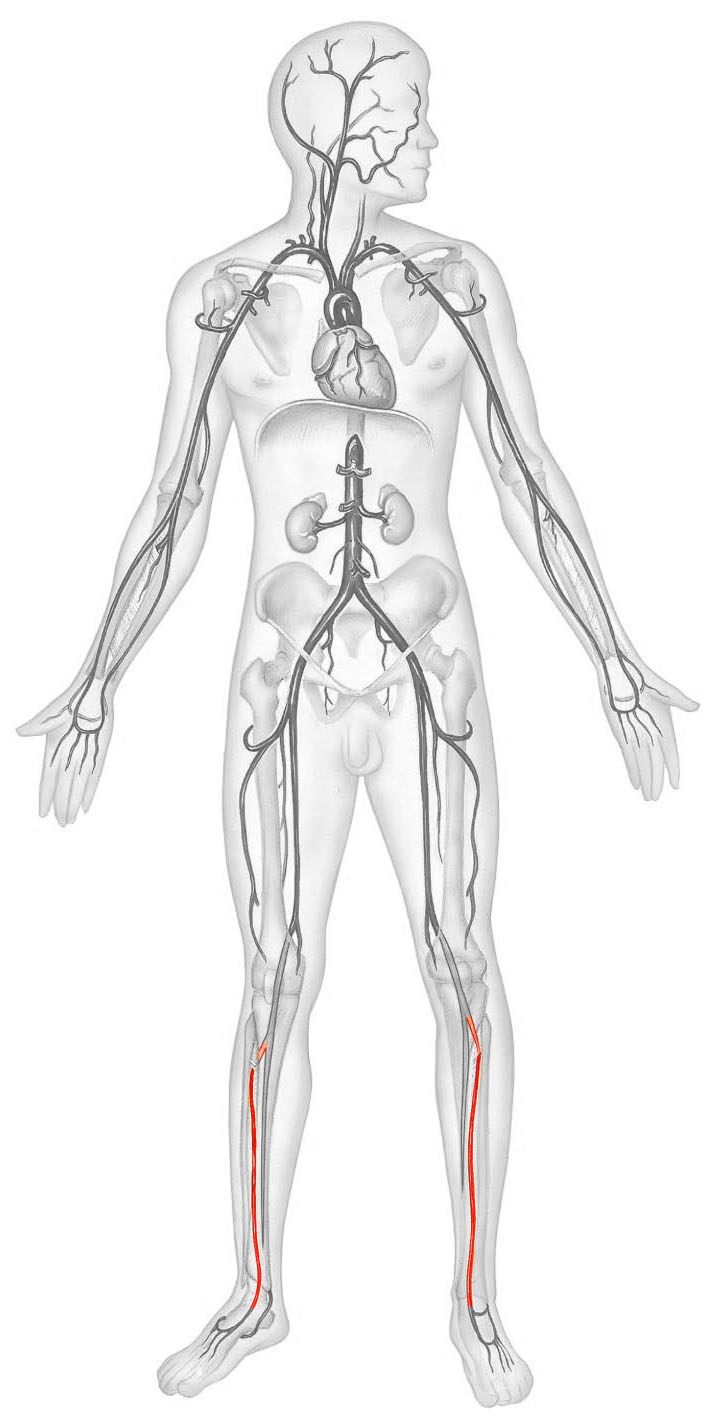 9.  Identify the image in the field of viewLymphatic capillaryVeinArtery Cardiac muscle tissueSkeletal muscle tissue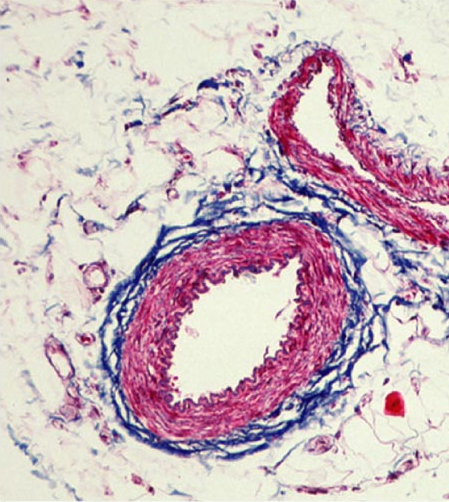 Identify the tissue type in the field of view.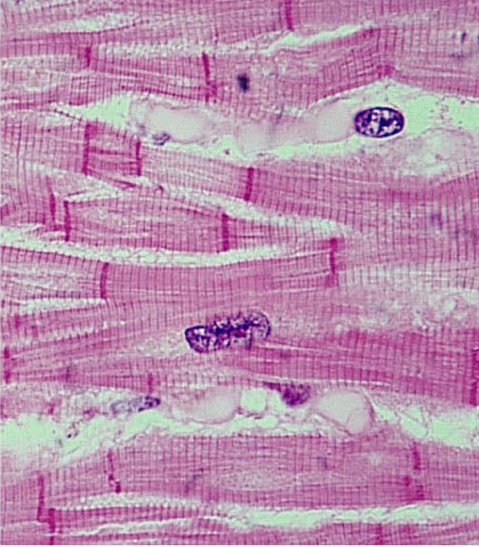 